Бриф на создание видео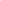 Название компанииВаш продукт Целевая аудитория Хронометраж (длительность ролика)Информация, которая должна быть включена в ролик Идея, которуюнеобходимо донести зрителюКакую задачу должен решать ролик?Главные преимущества вашего продуктаПланируемы площадки размещения ролика (Youtube, ТВ и т.д.)Действие, которое должен совершить клиент после просмотра? Наличие анимированного персонажа в ролике? (да/нет)Наличие 3D графики? (да/нет)Планируются ли игра актеров? (да/нет)Планируется ли видеосъемки? (да/нет) Стилистика видео: строгое, технологичное, веселое и тд.Референсы (ссылки на желаемую стилистику) Сроки сдачи роликаПредполагаемый бюджетДополнительная информация